Publicado en España el 16/02/2024 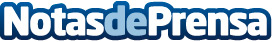 Explorando los mejores destinos internacionales para escaparse en Semana Santa, por ARANTRAVELDescubriendo una selección cuidadosamente elegida de destinos internacionales que prometen una Semana Santa inolvidableDatos de contacto:ARANTRAVELExplorando los mejores destinos internacionales para escaparse en Semana Santa91 445 33 44Nota de prensa publicada en: https://www.notasdeprensa.es/explorando-los-mejores-destinos Categorias: Nacional Viaje Madrid Entretenimiento Turismo Ocio para niños Otras Industrias Bienestar http://www.notasdeprensa.es